На той стороны́ ка́лину ломала(частушки)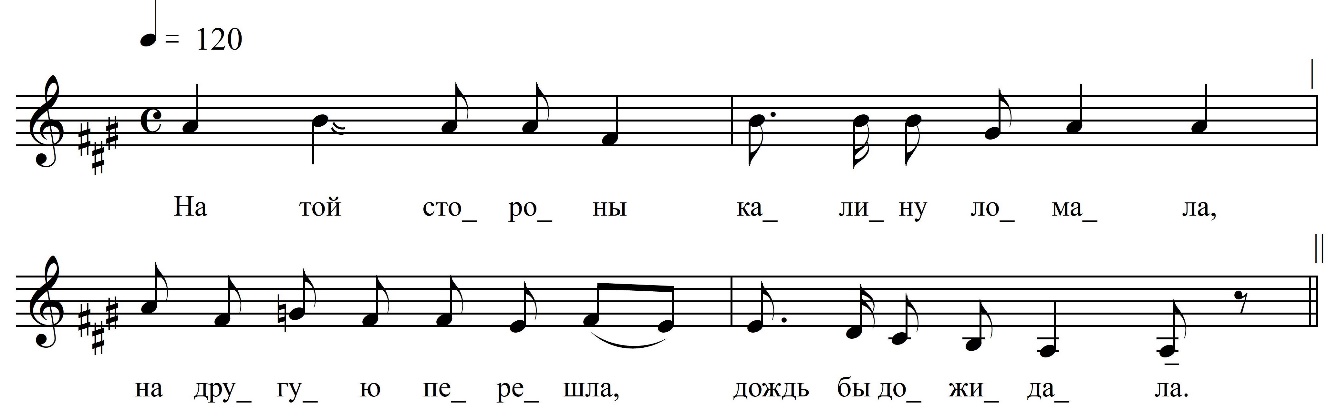 На той стороны́ ка́лину ломала,На другую перешла – дождь бы дожидала.Я стояла и смотрела, это чей высокий дом.Мне подруженька сказала: через годик будёшь в нём. Всё иду и думу думаю, качаю головойКаб на эту крепку думушку пришёл мой дорогой.[…] деревенька <…> Ты подвинься и устойси, у меня приятка там.ФНОЦ СПбГИК, ВхI-а.7/4Запись (?).06.1974 д. Вындин Остров Вындиноостровского с/п Волховского р-на Ленинградской обл. Инф. Талова Клавдия Ивановна (1915)